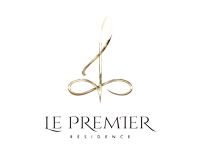 O primeiro sentimento ao entrar dentro da sua casa é sentir o acolhimento que esse ambiente tão particular desperta em você. os detalhes nem sempre evidentes, se mostram tão importantes para deixar o seu dia mais fácil e sua vida mais feliz, como um abraço de chegada ou o aroma de uma refeição preparada com amor. O Le Premier é um empreendimento cheio de vida. O cenário perfeito, para que você possa criar cada vez mais momentos extraordinários e dar mais valor a esses grandes detalhes que tanto lhe fazem bem. Entrega em: 12/2020 
 Incorporação n°. 49.776 
 Plantão de vendas: (48) 3381-7525Apartamento» Apartamentos com 3 suítes 
» Sacada com churrasqueira a carvão 
» Vaga de garagem para 3 carros 
» Acabamento em gesso 
» Pisos em porcelanato na área social 
» Pisos laminados nos dormitórios 
» Espera para TV e internet 
» Tubulação para água quente 
» Tubulação para ar-condicionado tipo split 
» Área social integrada com cozinha e sacada 
» Hobby box individuais Condomínio  » Localização privilegiada 
» Excelente padrão de acabamento 
» Espaço Fitness 
» Acesso independente para banhistas 
» Área de lazer com piscina infantil e adulto 
» Salão de Festas e espaço gourmet 
» Brinquedoteca e playground 
» Sala de Jogos Sobre a LocalizaçãoItapema possui belas praias, cercadas por morros, com uma exuberante vegetação subtropical da Mata Atlântica.
Destaques para a Praia do Centro, Meia Praia, Canto da Praia e Praia da Ilhota, que possuem características específicas: desde a calmaria e tranquilidade de águas cristalinas, a locais com ondas agitadas e boas para a prática de esportes radicais. O município também conta com roteiros de aventura, cicloturísmo, trilhas e rotas de aventuras em meio a vegetação nativa e riachos, com percursos que oferecem visuais magníficos. A fauna e a flora nativas mostram toda a beleza da Mata Atlântica.
Considerada a cidade que mais cresce em Santa Catarina, Itapema se desponta com um novo Governo Municipal que vem investindo amplamente em obras de infraestrutura com mobilidade de verdade, saúde de qualidade, educação de alto nível, além de novos e modernos espaços de esportes e lazer.